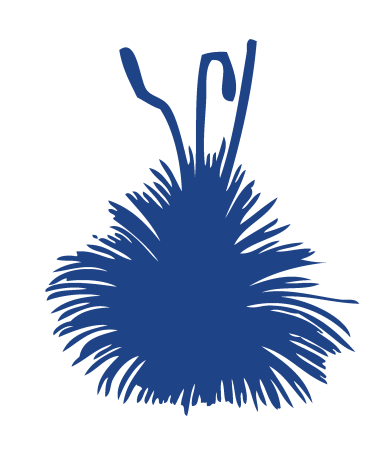 Friday 21st August 2020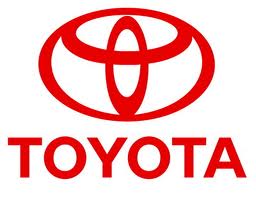 PROUDLY SPONSORED BYNARACOORTE TOYOTA 9.30am Hit off18 HOLE CHAMPIONSHIP & HANDICAP EVENTScratch & Handicap Events -  A & B Grades-StrokeC Grade – StablefordGrade divisions subject to numbers enteredVeterans: 60 and over				Longest DrivesNearest the Pins				    Team EventEntry fee $20.00(Includes morning tea on arrival, lunch & afternoon tea)Entries close     Monday 17th August 2020  Captain: Wendy Johnson Mobile : 0458 658 066Email: 		wendyjjcarinya@gmail.comVice Captain: Michelle JustinMobile: 0429 413 691If you will be using a cart would you please indicate on the entry form so this can be taken into consideration when allocating Tee Blocks.ENTRY FORMTOYOTA Lucindale Ladies Open DayFriday 21st August 2020Captain: 	Wendy JohnsonMobile: 	0458 658 066Email: 	wendyjjcarinya@gmail.comVice Captain: Michelle JustinMobile: 	0429 413 691Club Name  .......................................... Contact Name.............................. Phone ............................ Fax ............................. e-mail ...........................Entries Close Monday 17th August 2020NameGA HandicapGolf Link #Cart?Y/N